РАСПОРЯЖЕНИЕ01.12.2021                                        г. Норильск                                                   № 5983О создании рабочей группы по внедрению технологий информационного моделированияВ целях эффективного исполнения Постановления Правительства Российской Федерации от 05.03.2021 № 331 «Об установлении случая, при котором застройщиком, техническим заказчиком, лицом, обеспечивающим или осуществляющим подготовку обоснования инвестиций, и (или) лицом, ответственным за эксплуатацию объекта капитального строительства, обеспечиваются формирование и ведение информационной модели объекта капитального строительства»,Создать рабочую группу по внедрению технологий информационного моделирования в муниципальном образовании город Норильск и утвердить ее состав (далее – рабочая группа) (прилагается).Поручить рабочей группе оперативное решение вопросов, связанных с внедрением технологий информационного моделирования, согласование и утверждение дорожных карт по реализации пилотных объектов в части применения технологий информационного моделирования, организацию обучения специалистов при работе с программным обеспечением для моделирования зданий и сооружений при применении технологий информационного моделирования на территории муниципального образования город Норильск.Контроль исполнения пункта 2 настоящего распоряжения возложить на заместителя Главы города Норильска по перспективным проектам и реновации. Разместить настоящее распоряжение на официальном сайте муниципального образования город Норильск.Глава города Норильска                                                                              Д.В. КарасевУТВЕРЖДЕНраспоряжением Администрации города Норильскаот 01.12.2021 № 5983СОСТАВрабочей группы по внедрению технологий информационного моделирования в муниципальном образовании город Норильск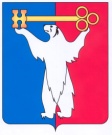 АДМИНИСТРАЦИЯ ГОРОДА НОРИЛЬСКАКРАСНОЯРСКОГО КРАЯКрасовский Роман Игоревич- заместитель Главы города Норильска по перспективным проектам и реновации, председатель рабочей группыКозлова Алиса Сергеевна- консультант отдела контроля и организации работы руководителей Управления обеспечения деятельности Администрации города Норильска, секретарь рабочей группыЧлены рабочей группы:Беспалов Андрей Владимирович- директор МКУ «Управление жилищно-коммунального хозяйства»Борисевич Евгений Николаевич- директор МУП «Коммунальные объединенные системы»Бусов Дмитрий Анатольевич- заместитель Главы города Норильска по 
земельно-имущественным отношениям и развитию предпринимательстваГалиуллин Альберт Ильдарович- начальник Управления по реновации Администрации города НорильскаДзебисов Давид Гурамович- директор МУП ТПО «ТоргСервис»Елесин Михаил Анатольевич- заведующий кафедрой строительства и тепловодоснабжения ФГБОУ ВО «Заполярный государственный университет им. Н.М. Федоровского» (по согласованию)Оточин Михаил Евгеньевич- начальник Управления автоматизации и связи Администрации города НорильскаТупикова Ольга Геннадьевна- заместитель начальника МКУ «Управление капитальных ремонтов и строительства» (по согласованию)